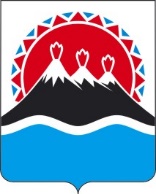 П О С Т А Н О В Л Е Н И ЕПРАВИТЕЛЬСТВА  КАМЧАТСКОГО КРАЯ                   г. Петропавловск-КамчатскийПРАВИТЕЛЬСТВО ПОСТАНОВЛЯЕТ:1. Внести в государственную программу Камчатского края «Развитие здравоохранения Камчатского края», утвержденную постановлением Правительства Камчатского края от 29.11.2013 № 524-П, изменения согласно приложению к настоящему постановлению.2. Настоящее постановление вступает в силу через 10 дней после дня его официального опубликования.Изменения в государственную программу Камчатского края «Развитие здравоохранения Камчатского края», утвержденную постановлением Правительства Камчатского края от 29.11.2013 № 524-П (далее - Программа)          1. Раздел «Объемы бюджетных ассигнований Программы» паспорта Программы изложить в следующей редакции:2. Раздел «Объем бюджетных ассигнований Подпрограммы 1» паспорта Программы 1 «Профилактика заболеваний и формирование здорового образа жизни. Развитие первичной медико-санитарной помощи» изложить в следующей редакции:3. Раздел «Объем бюджетных ассигнований Подпрограммы 2» паспорта программы 2 «Совершенствование оказания специализированной, включая высокотехнологичную, медицинской помощи, скорой, в том числе скорой специализированной, медицинской помощи, медицинской эвакуации» изложить в следующей редакции:4. Раздел «Объемы бюджетных ассигнований Подпрограммы 3» паспорта подпрограммы 3 «Управление развитием отрасли» изложить в следующей редакции:5. Раздел «Объемы бюджетных ассигнований Подпрограммы 4» паспорта подпрограммы 4 «Охрана здоровья матери и ребенка» изложить в следующей редакции:6. Раздел «Объемы бюджетных ассигнований Подпрограммы 5» паспорта подпрограммы 5 «Развитие медицинской реабилитации и санаторно-курортного лечения, в том числе детям» изложить в следующе редакции:7. Раздел «Объемы бюджетных ассигнований Подпрограммы 6» паспорта подпрограммы 6 «Оказание паллиативной помощи, в том числе детям» изложить в следующей редакции:8. Раздел «Объемы бюджетных ассигнований Подпрограммы 7» паспорта подпрограммы 7 «Кадровое обеспечение системы здравоохранения» изложить в следующей редакции»:9. Раздел «Объемы бюджетных ассигнований Подпрограммы 8» паспорта подпрограммы 8 «Совершенствование системы лекарственного обеспечения, в том числе в амбулаторных условиях» изложить в следующей редакции: 10. Раздел «Объемы бюджетных ассигнований Подпрограммы 9» паспорта подпрограммы 9 «Инвестиционные мероприятия в здравоохранении Камчатского края» изложить в следующей редакции:11. Раздел «Объемы бюджетных ассигнований Подпрограммы А» паспорта подпрограммы А «Финансовое обеспечение территориальной программы обязательного медицинского страхования» изложить в следующей редакции:12. Раздел «Объемы бюджетных ассигнований Подпрограммы Б» паспорта подпрограммы Б «Совершенствование оказания экстренной медицинской помощи, включая эвакуацию в Камчатском крае» изложить в следующей редакции:  13. Приложение 3 к Программе изложить в следующей редакции: [Дата регистрации]№[Номер документа]О внесении изменений в государственную программу Камчатского края «Развитие здравоохранения Камчатского края», утвержденную постановлением Правительства Камчатского края от 29.11.2013 № 524-П Председатель Правительства - Первый вице-губернатор Камчатского края[горизонтальный штамп подписи 1]А.О. КузнецовПриложение к постановлениюПравительства Камчатского краяот   ________________№ _______«Объемы бюджетныхассигнований Программыобщий объем финансирования Программы составляет 196 554 546,44058 тыс. руб., в том числе за счет средств:федерального бюджета (по согласованию) – 7 781 779,58271 тыс. руб., из них по годам:2014 год - 301 680,83306 тыс. руб.;2015 год - 275 718,45865 тыс. руб.;2016 год - 173 142,70000 тыс. руб.;2017 год - 290 313,30100 тыс. руб.;2018 год - 663 587,37000 тыс. руб.;2019 год - 2 055 654,00000 тыс. руб.;2020 год - 2 399 890,50000 тыс. руб.;2021 год - 610 047,60000 тыс. руб.;2022 год - 605 449,80000 тыс. руб.;2023 год - 154 348,04000 тыс. руб.;2024 год - 179 498,94000 тыс. руб.;2025 год - 72 448,04000 тыс. руб.;краевого бюджета (без учета межбюджетных трансфертов (далее - МБТ) бюджету территориального фонда обязательного медицинского страхования Камчатского края (далее также - ТФОМС Камчатского края) и страховых взносов на обязательное медицинское страхование неработающего населения из краевого бюджета) –61 455 097,15257 тыс. руб., из них по годам:2014 год - 3 965 908,72442 тыс. руб.;2015 год - 4 734 816,54042 тыс. руб.;2016 год - 4 750 870,33647 тыс. руб.;2017 год - 4 837 376,02063 тыс. руб.;2018 год - 5 258 223,13210 тыс. руб.;2019 год - 5 453 646,94876 тыс. руб.;2020 год - 6 703 629,80667 тыс. руб.;2021 год - 5 191 902,54000 тыс. руб.;2022 год - 5 260 624,97000 тыс. руб.;2023 год - 5 216 200,07770 тыс. руб.;2024 год - 5 216 200,07770 тыс. руб.;2025 год - 4 865 697,97770 тыс. руб.;бюджета ТФОМС Камчатского края (по согласованию) - 127 317 669,70530 тыс. руб., в том числе МБТ бюджету ТФОМС Камчатского края - 647 454,00000 тыс. руб., страховые взносы на обязательное медицинское страхование неработающего населения из краевого бюджета – 33 189 457,20000 тыс. руб., из них по годам:2014 год - 6 311 960,8500 тыс. руб., в том числе МБТ бюджету ТФОМС Камчатского края - 419 544,00000 тыс. руб., страховые взносы на обязательное медицинское страхование неработающего населения из краевого бюджета –   2 475 814,00000 тыс. руб.;2015 год - 6 984 247,45000 тыс. руб., в том числе страховые взносы на обязательное медицинское страхование неработающего населения из краевого бюджета - 2 921 173,20000 тыс. руб.;2016 год - 7 552 458,62000 тыс. руб., в том числе страховые взносы на обязательное медицинское страхование неработающего населения из краевого бюджета - 2 945 768,80000 тыс. руб.;2017 год - 7 769 846,51000 тыс. руб., в том числе МБТ бюджету ТФОМС Камчатского края - 227 900,00000 тыс. руб., страховые взносы на обязательное медицинское страхование неработающего населения из краевого бюджета –2 755 517,00000 тыс. руб.;2018 год - 9 001 288,370000 тыс. руб., в том числе страховые взносы на обязательное медицинское страхование неработающего населения из краевого бюджета - 2 819 732, 70000 тыс. руб.;2019 год - 11 196 426,71009 тыс. руб., в том числе страховые взносы на обязательное медицинское страхование неработающего населения из краевого бюджета - 2 535 049,80000 тыс. руб.;2020 год - 12 293 476,50521 тыс. руб., в том числе страховые взносы на обязательное медицинское страхование неработающего населения из краевого бюджета - 2 629 028,70000 тыс. руб.;2021 год - 12 132 058,70000 тыс. руб., в том числе страховые взносы на обязательное медицинское страхование неработающего населения из краевого бюджета - 2 733 916,60000 тыс. руб.;2022 год - 12 618 240,30000 тыс. руб., в том числе страховые взносы на обязательное медицинское страхование неработающего населения из краевого бюджета - 2 843 364,10000 тыс. руб.;2023 год - 13 330 191,10000 тыс. руб., в том числе страховые взносы на обязательное медицинское страхование неработающего населения из краевого бюджета - 2 843 364,10000 тыс. руб.;2024 год - 13 787 977,74000 тыс. руб., в том числе страховые взносы на обязательное медицинское страхование неработающего населения из краевого бюджета - 2 843 364,10000 тыс. руб.;2025 год - 14 339 496,85000 тыс. руб., в том числе страховые взносы на обязательное медицинское страхование неработающего населения из краевого бюджета - 2 843 364,10000 тыс. руб.».«Объемы бюджетных ассигнований Подпрограммы 1общий объем финансирования Подпрограммы 1 составляет 12 577 712,56077 тыс. руб., в том числе за счет средств:федерального бюджета (по согласованию) – 2 341 160,93597 тыс. руб., из них по годам: 2014 год - 150 860,86417 тыс. руб.;2015 год - 168 306,50000 тыс. руб.;2016 год - 152 524,00000 тыс. руб.;2017 год - 135 749,90000 тыс. руб.;2018 год - 149 625,17000 тыс. руб.;2019 год - 281 522,40000 тыс. руб.;2020 год - 568 214,36180 тыс. руб.;	2021 год - 323 034,60000 тыс. руб.;2022 год - 299 152,90000 тыс. руб.;2023 год - 37 390,08000 тыс. руб.;2024 год - 37 390,08000 тыс. руб.;2025 год - 37 390,08000 тыс. руб.;краевого бюджета - 7 708 782,59480 тыс. руб., из них по годам:2014 год - 397 562,38460 тыс. руб.; 2015 год - 506 228,72834 тыс. руб.;2016 год - 452 623,58966 тыс. руб.;2017 год - 449 165,55806 тыс. руб.;2018 год - 594 707,30922 тыс. руб.;2019 год - 769 514,05964 тыс. руб.;2020 год - 815 662,41292 тыс. руб.;2021 год - 770 177,52000 тыс. руб.;2022 год - 806 929,37500 тыс. руб.;2023 год - 785 637,91912 тыс. руб.;2024 год - 785 637,91912 тыс. руб.;2025 год - 574 935,81912 тыс. руб.;бюджета ТФОМС Камчатского края (по согласованию) -  2 527 769,03000 тыс. руб., из них по годам:2014 год - 1 097 289,07000 тыс. руб.;2015 год - 1 225 148,15000 тыс. руб.;2016 год - 0,00000 тыс. руб.;2017 год - 0,00000 тыс. руб.;2018 год - 0,00000 тыс. руб.;2019 год - 64 878,91000 тыс. руб.;2020 год - 140 452,90000 тыс. руб.;2021 год - 0,00000 тыс. руб.;2022 год - 0,00000 тыс. руб.;2023 год - 0,00000 тыс. руб.;2024 год - 0,00000 тыс. руб.;2025 год - 0,00000 тыс. руб.».«Объемы бюджетныхассигнованийПодпрограммы 2общий объем финансирования Подпрограммы 2 составляет 33 847 595,23553 тыс. руб., в том числе за счет средств:федерального бюджета (по согласованию) - 1 518 973,04126 тыс. руб., из них по годам: 2014 год - 122 971,01339 тыс. руб.;2015 год - 38 980,25865 тыс. руб.;2016 год - 786,40000 тыс. руб.;2017 год - 745,70000 тыс. руб.;2018 год - 15 191,90000 тыс. руб.;2019 год - 190 980,70000 тыс. руб.;2020 год - 1 292 623,01286 тыс. руб.;2021 год - 146 341,20000 тыс. руб.;2022 год - 192 278,20000 тыс. руб.;2023 год - 67 640,67200 тыс. руб.;2024 год - 92 791,57200 тыс. руб.;2025 год - 3 610,67200 тыс. руб.;краевого бюджета - 25 430 141,18427 тыс. руб., из них по годам:2014 год - 1 912 837,11601 тыс. руб.;2015 год - 2 017 249,83162 тыс. руб.;2016 год - 2 150 865,64650 тыс. руб.;2017 год - 2 040 750,43681 тыс. руб.;2018 год - 2 274 594,47730 тыс. руб.;2019 год - 2 077 853,37765 тыс. руб.;  2020 год - 2 683 136,52992 тыс. руб.;2021 год - 2 158 897,78600 тыс. руб.;2022 год - 2 168 432,92110 тыс. руб.;2023 год - 2 114 963,67904 тыс. руб.;2024 год - 2 114 963,67904 тыс. руб.;2025 год - 2 079 963,67904 тыс. руб.;бюджета ТФОМС Камчатского края (по согласованию) - 6 898 481,01000 тыс. руб., из них по годам:2014 год - 3 309 573,74000 тыс. руб.;2015 год - 3 588 907,27000 тыс. руб.;2016 год - 0,00000 тыс. руб.;2017 год - 0,00000 тыс. руб.;2018 год - 0,00000 тыс. руб.;2019 год - 0,00000 тыс. руб.;2020 год - 0,00000 тыс. руб.;2021 год - 0,00000 тыс. руб.;2022 год - 0,00000 тыс. руб.;2023 год - 0,00000 тыс. руб.;2024 год - 0,00000 тыс. руб.;2025 год - 0,00000 тыс. руб.».«Объемы бюджетных                ассигнований Подпрограммы 3общий объем финансирования Подпрограммы 3 составляет 8 109 881,99989 тыс. руб., в том числе за счет средств:федерального бюджета (по согласованию) - 430 045,81600 тыс. руб., из них по годам:  2014 год - 4 054,70000 тыс. руб.;2015 год - 3 754,10000 тыс. руб.;2016 год - 3 649,20000 тыс. руб.;2017 год - 2 680,60000 тыс. руб.;2018 год - 30 141,10000 тыс. руб.;2019 год - 58 609,00000 тыс. руб.;2020 год - 198 663,32000 тыс. руб.;	2021 год - 54 529,20000 тыс. руб.;2022 год - 27 926,10000 тыс. руб.;2023 год - 21 302,83200 тыс. руб.;2024 год - 21 302,83200 тыс. руб.;2025 год - 3 432,83200 тыс. руб.;краевого бюджета - 5 989 984,22431 тыс. руб., из них по годам:2014 год - 310 644,48486 тыс. руб.;2015 год - 316 997,79947 тыс. руб.;2016 год - 324 452,94197 тыс. руб.;2017 год - 587 569,12613 тыс. руб.;2018 год - 416 403,52271 тыс. руб.;2019 год - 624 670,86387 тыс. руб.;2020 год - 637 488,21260 тыс. руб.;2021 год - 588 184,96000 тыс. руб.;2022 год - 570 975,25990 тыс. руб.;2023 год - 549 099,01760 тыс. руб.;2024 год - 549 099,01760 тыс. руб.;2025 год - 514 399,01760 тыс. руб.;бюджета ТФОМС Камчатского края (по согласованию) - 1 689 851,95958 тыс. руб., из них по годам:2014 год - 0,00000 тыс. руб.;2015 год - 0,00000 тыс. руб.;2016 год - 0,00000 тыс. руб.;2017 год - 220 857,39000 тыс. руб.;2018 год - 242 811,13000 тыс. руб.;2019 год - 347 393,02238 тыс. руб.;2020 год - 315 269,24720 тыс. руб.;2021 год - 176 475,90000 тыс. руб.;2022 год - 96 986,53000 тыс. руб.;2023 год - 97 985,60000 тыс. руб.;2024 год - 94 153,50000 тыс. руб.;2025 год - 97 919,64000 тыс. руб.».«Объемы бюджетных ассигнований Подпрограммы 4общий объем финансирования Подпрограммы 4 составляет 7 124 604,35165 тыс. руб., в том числе за счет средств:федерального бюджета (по согласованию) - 208 295,67849 тыс. руб., из них по годам:2014 год - 2 991,40000 тыс. руб.;2015 год - 0,00000 тыс. руб.;2016 год - 0,00000 тыс. руб.;2017 год - 0,00000 тыс. руб.;2018 год - 48 887,10000 тыс. руб.;2019 год - 26 466,40000 тыс. руб.;2020 год - 235 772,16950 тыс. руб.;2021 год - 0,00000 тыс. руб.; 2022 год - 0,00000 тыс. руб.; 2023 год - 0,00000 тыс. руб.;2024 год - 0,00000 тыс. руб.;2025 год - 0,00000 тыс. руб.;  краевого бюджета - 2 877 938,86316 тыс. руб., из них по годам:2014 год - 223 447,50749 тыс. руб.;2015 год - 215 641,23861 тыс. руб.;2016 год - 239 922,20882 тыс. руб.;2017 год - 220 605,77195 тыс. руб.;2018 год - 219 736,90206 тыс. руб.;2019 год - 281 818,79673 тыс. руб.; 2020 год - 381 014,49700 тыс. руб.;	2021 год - 236 662,74000 тыс. руб.;2022 год - 238 650,53000 тыс. руб.;2023 год - 222 265,97840 тыс. руб.;2024 год - 222 265,97840 тыс. руб.;2025 год - 222 265,97840 тыс. руб.;бюджета ТФОМС Камчатского края (по согласованию) - 4 038 369,81000 тыс. руб., из них по годам:2014 год - 1 895 302,40000 тыс. руб.; 2015 год - 2 143 067,41000 тыс. руб.;2016 год - 0,00000 тыс. руб.;2017 год - 0,00000 тыс. руб.;2018 год - 0,00000 тыс. руб.;2019 год - 0,00000 тыс. руб.;2020 год - 0,00000 тыс. руб.;2021 год - 0,00000 тыс. руб.;2022 год - 0,00000 тыс. руб.;2023 год - 0,00000 тыс. руб.;2024 год - 0,00000 тыс. руб.;2025 год - 0,00000 тыс. руб.».«Объемы бюджетных ассигнований Подпрограммы 5 общий объем финансирования Подпрограммы 5 за счет средств краевого бюджета составляет – 185 134,37200 тыс. руб., из них по годам:2014 год - 7 262,40000 тыс. руб.;2015 год - 23 375,40000 тыс. руб.;2016 год - 10 846,20000 тыс. руб.;2017 год - 11 403,00000 тыс. руб.;2018 год - 12 935,60000 тыс. руб.;2019 год - 13 453,00000 тыс. руб.;2020 год - 15 634,00000 тыс. руб.;2021 год - 17 186,80000 тыс. руб.;2022 год - 17 468,90000 тыс. руб.;2023 год - 18 523, 02400 тыс. руб.;год - 18 523, 02400 тыс. руб.;год - 18 523, 02400 тыс. руб.».«Объемы бюджетных ассигнований Подпрограммы 6общий объем финансирования Подпрограммы 6 составляет - 1 727 073,84092 тыс. руб., в том числе за счет средств:федерального бюджета (по согласованию) – 65 701,00000 тыс. руб., из них по годам:2014 год - 0,00000 тыс. руб.;2015 год - 0,00000 тыс. руб.;2016 год - 0,00000 тыс. руб.;2017 год - 0,00000 тыс. руб.; 2018 год - 11 587,80000 тыс. руб.; 2019 год - 10 111,60000 тыс. руб.;2020 год - 23 442,70000 тыс. руб.;2021 год - 10 295,10000 тыс. руб.;2022 год - 10 263,80000 тыс. руб.;2023 год - 0,00000 тыс. руб.;2024 год - 0,00000 тыс. руб.;2025 год - 0,00000 тыс. руб.;краевого бюджета - 1 661 372,84092 тыс. руб., из них по годам:2014 год - 94 257,31996 тыс. руб.;2015 год - 106 158,96099 тыс. руб.;2016 год - 111 760,01777 тыс. руб.;2017 год - 121 315,13000 тыс. руб.; 2018 год - 141 624,98970 тыс. руб.; 2019 год - 150 409,66000 тыс. руб.;2020 год - 154 095,91300 тыс. руб.;2021 год - 154 575,43400 тыс. руб.;2022 год - 155 636,88400 тыс. руб.;2023 год - 157 179,51050 тыс. руб.;2024 год - 157 179,51050 тыс. руб.;2025 год - 157 179,51050 тыс. руб.».«Объемы бюджетных ассигнований Подпрограммы 7общий объем финансирования Подпрограммы 7 составляет 4 171 970,21068 тыс. руб., в том числе за счет средств:федерального бюджета (по согласованию) - 164 388,13000 тыс. руб., из них по годам:2014 год - 0,00000 тыс. руб.;2015 год - 0,00000 тыс. руб.;2016 год - 0,00000 тыс. руб.;2017 год - 0,00000 тыс. руб.;2018 год - 9 888,13000 тыс. руб.;2019 год - 12 000,00000 тыс. руб.;2020 год - 47 500,00000 тыс. руб.;2021 год - 47 500,00000 тыс. руб.;2022 год - 47 500,00000 тыс. руб.;2023 год - 0,00000 тыс. руб.;2024 год - 0,00000 тыс. руб.;2025 год - 0,00000 тыс. руб.;краевого бюджета - 3 965 285,58068 тыс. руб., из них по годам:2014 год - 266 483,63210 тыс. руб.;2015 год - 293 593,20812 тыс. руб.;2016 год - 386 746,23690 тыс. руб.;2017 год - 355 487,17510 тыс. руб.;2018 год - 358 803,64534 тыс. руб.;2019 год - 380 591,83000 тыс. руб.;2020 год - 458 185,97800 тыс. руб.;	2021 год - 235 042,30000 тыс. руб.;	2022 год - 236 381,20000 тыс. руб.;2023 год - 354 690,12504 тыс. руб.;2024 год - 354 690,12504 тыс. руб.;2025 год - 284 590,12504 тыс. руб.;бюджетов государственных внебюджетных фондов (по согласованию) – 42 296,50000 тыс. руб., из них по годам:2014 год - 5 500,00000 тыс. руб.; 2015 год - 7 000,00000 тыс. руб.;2016 год - 13 800,00000 тыс. руб.;2017 год - 14 120,50000 тыс. руб., в том числе за счет бюджета федерального фонда обязательного медицинского страхования - 13 800,00000 тыс. руб.; бюджета ТФОМС Камчатского края - 320,50000 тыс. руб.;2018 год - 1 000,00000 тыс. руб.;2019 год - 800,00000 тыс. руб.;2020 год - 26,00000 тыс. руб.;2021 год - 50,00000 тыс. руб.;2022 год - 0,00000 тыс. руб.;2023 год - 0,00000 тыс. руб.;2024 год - 0,00000 тыс. руб.;2025 год - 0,00000 тыс. руб.».«Объемы бюджетных ассигнований Подпрограммы 8общий объем финансирования Подпрограммы 8 составляет 10 145 499,00812 тыс. руб., в том числе за счет средств:федерального бюджета (по согласованию) - 286 930,02350 тыс. руб., из них по годам:                                           2014 год - 20 802,85550 тыс. руб.;2015 год - 64 677,60000 тыс. руб.;2016 год - 16 183,10000 тыс. руб.;2017 год - 4 816,70000 тыс. руб.;2018 год - 5 418,70000 тыс. руб.;2019 год - 5 963,90000 тыс. руб.;2020 год - 28 347,50000 тыс. руб.;2021 год - 28 347,50000 тыс. руб.;2022 год - 28 328,80000 тыс. руб.;2023 год - 28 014,45600 тыс. руб.;2024 год - 28 014,45600 тыс. руб.;2025 год - 28 014,45600 тыс. руб.;краевого бюджета - 9 858 568,98462 тыс. руб., из них по годам:2014 год - 450 250,90710 тыс. руб.;2015 год - 551 939,94573 тыс. руб.;2016 год - 692 157,31335 тыс. руб.;2017 год - 746 843,95008 тыс. руб.;2018 год - 804 821,05307 тыс. руб.;2019 год - 848 027,80000 тыс. руб.;2020 год - 970 769,48329 тыс. руб.;2021 год - 960 404,20000 тыс. руб.;2022 год - 993 865,90000 тыс. руб.;2023 год - 946 496,14400 тыс. руб.;2024 год - 946 496,14400 тыс. руб.;2025 год - 946 496,14400 тыс. руб.».«Объемы бюджетных ассигнований Подпрограммы 9 общий объем финансирования Подпрограммы 9 составляет 4 195 336,67826 тыс. руб., в том числе за счет средств:федерального бюджета (по согласованию) – 1 731 862,37000 тыс. руб., из них по годам:2014 год - 0,00000 тыс. руб.;2015 год - 0,00000 тыс. руб.;2016 год - 0,00000 тыс. руб.;2017 год - 0,000000 тыс. руб.;2018 год - 261 862,37000 тыс. руб.;2019 год - 1 470 000,00000 тыс. руб.;2020 год - 0,000000 тыс. руб.;	2021 год - 0,00000 тыс. руб.;2022 год - 0,00000 тыс. руб.;2023 год - 0,00000 тыс. руб.;2024 год - 0,00000 тыс. руб.;2025 год - 0,00000 тыс. руб.;краевого бюджета - 2 439 054,04826 тыс. руб.,из них по годам:2014 год - 303 162,97230 тыс. руб.; 2015 год - 703 631,42754 тыс. руб.;2016 год - 381 496,18150 тыс. руб.;2017 год - 146 456,88905 тыс. руб.;2018 год - 146 628,09500 тыс. руб.;2019 год - 239 673,16087 тыс. руб.;2020 год - 518 005,32200 тыс. руб.;2021 год - 0,00000 тыс. руб.;2022 год - 0,00000 тыс. руб.;2023 год - 0,00000 тыс. руб.;2024 год - 0,00000 тыс. руб.;2025 год - 0,00000 тыс. руб.;бюджета ТФОМС Камчатского края (по согласованию) - 24 420, 26000 тыс. руб. из них по годам:2014 год - 4 295, 64000 тыс. руб.;2015 год - 20 124,62000 тыс. руб.;2016 год - 0,00000 тыс. руб.;2017 год - 0,00000 тыс. руб.;2018 год - 0,00000 тыс. руб.;2019 год - 0,00000 тыс. руб.;2020 год - 0,00000 тыс. руб.;2021 год - 0,00000 тыс. руб.;2022 год - 0,00000 тыс. руб.;2023 год - 0,00000 тыс. руб.;2024 год - 0,00000 тыс. руб.;2025 год - 0,00000 тыс. руб.».«Объемы бюджетных ассигнований Подпрограммы Аобщий объем финансирования Подпрограммы А за счет средств бюджета ТФОМС Камчатского края (по согласованию) составляет 112 096 481,13572 тыс. руб., из них по годам:2014 год - 0,00000 тыс. руб.;2015 год - 0,00000 тыс. руб.;2016 год - 7 538 658,62000 тыс. руб.;2017 год - 7 534 868,62000 тыс. руб.;2018 год - 8 757 477,24000 тыс. руб.;2019 год - 10 783 354,77771 тыс. руб.;2020 год - 11 837 728,35801 тыс. руб.;2021 год - 11 955 532,80000 тыс. руб.;2022 год - 12 521 253,77000 тыс. руб.;2023 год - 13 232 205,50000 тыс. руб.;2024 год - 13 693 824,24000 тыс. руб.;2025 год - 14 241 577,21000 тыс. руб.».«Объемы бюджетных ассигнований Подпрограммы Бобщий объем финансирования Подпрограммы Б составляет 1 210 740,15593 тыс. руб., в том числе за счет средств:федерального бюджета (по согласованию) - 282 632,93684 тыс. руб., из них по годам:2014 год - 0,00000 тыс. руб.;2015 год - 0,00000 тыс. руб.;2016 год - 0,00000 тыс. руб.;2017 год - 146 320,40100 тыс. руб.;2018 год - 130 985,10000 тыс. руб.;2019 год - 0,00000 тыс. руб.;2020 год - 5 327,43584 тыс. руб.;2021 год - 0,00000 тыс. руб.;2022 год - 0,00000 тыс. руб.;2023 год - 0,00000 тыс. руб.;2024 год - 0,00000 тыс. руб.;2025 год - 0,00000 тыс. руб.;краевого бюджета - 928 107,21909 тыс. руб., из них по годам:2014 год - 0,00000 тыс. руб.;2015 год - 0,00000 тыс. руб.;2016 год - 0,00000 тыс. руб.;2017 год - 157 778,98345 тыс. руб.;2018 год - 287 967,53770 тыс. руб.;2019 год - 67 634,40000 тыс. руб.;2020 год - 69 637,45794 тыс. руб.;2021 год - 70 770, 80000 тыс. руб.;2022 год - 72 284, 00000 тыс. руб.;2023 год - 67 344,68000 тыс. руб.;2024 год - 67 344,68000 тыс. руб.;2025 год - 67 344,68000 тыс. руб.».